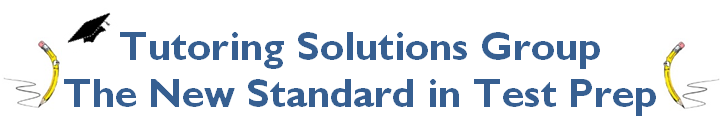 Lesson 4: Geometry and Passport to Advanced Math1. In the following equation, find the radius and express the equation in standard form:2. If f(6)=8, f(9)=4, g(4)=10, and g(3)=6, find f(g(3)).3. 4.  Find all values of b.5. Find the sum of all values of m in the following 2 equations.6. 7. If 8. 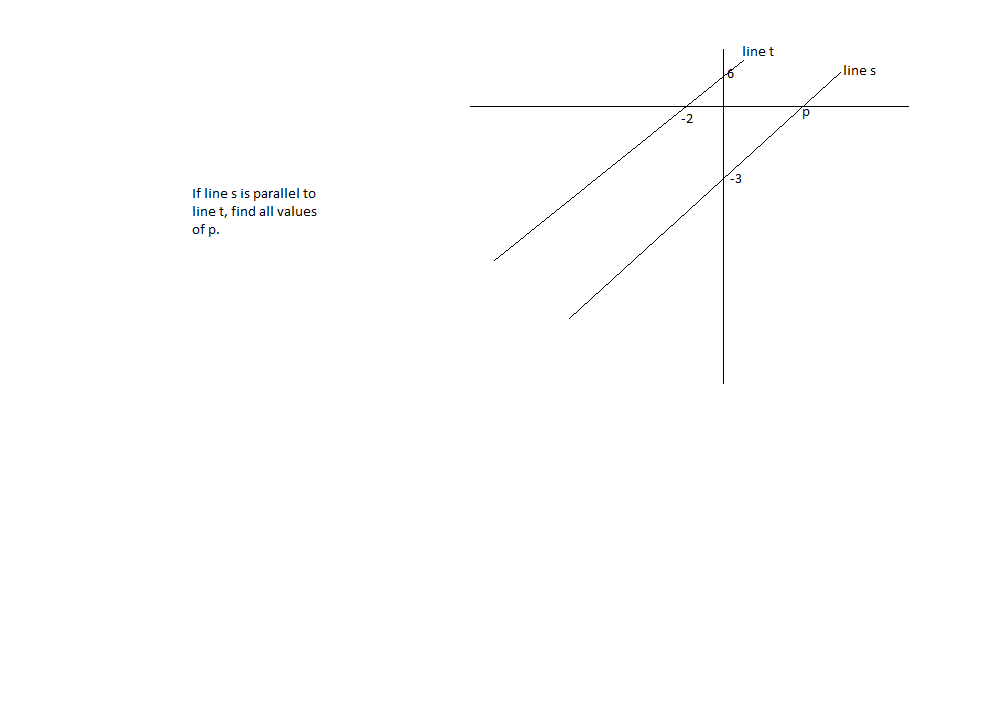 9. 10. In the following line y=Lx+5, if the line passes through (c,d) and c and d are both constants, find an expression for l in terms of c and d.11. Find a value for k such that equations i and ii have no solutions.(i) 12. In the following quadratic 13. in the polynomial, 14. 15. Graph the following quadratics. Find the roots and vertexA .B. 
C.16. 17. 18. 19. Sum the following polynomials.20. 21. 